鳳山體育館租借申請表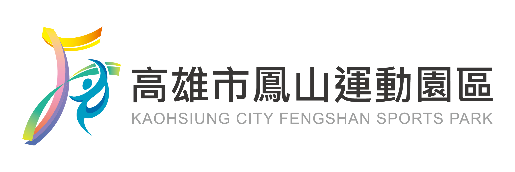 申請人簽名(蓋章)：		申請日期： 	申請單位統一編號統一編號統一編號活動名稱活動種類活動種類活動種類□體育	□ 藝文□集會	□ 其他: 	□體育	□ 藝文□集會	□ 其他: 	活動日期/時間活動性質活動性質活動性質□售票	□ 非售票□售票	□ 非售票進場日期/時間預估活動人數預估活動人數預估活動人數撤場日期/時間其他(特殊)需求其他(特殊)需求其他(特殊)需求聯絡人部門職稱職稱職稱電話分機行動電話行動電話行動電話E-mail活動需求活動需求活動需求活動需求活動需求活動需求活動需求活動需求活動需求錄影及轉播需求□現場錄影	□ 轉播	□其他＿＿＿＿□現場錄影	□ 轉播	□其他＿＿＿＿□現場錄影	□ 轉播	□其他＿＿＿＿□現場錄影	□ 轉播	□其他＿＿＿＿□現場錄影	□ 轉播	□其他＿＿＿＿攤位設置攤位設置□是	□否設備需求設備需求設備需求設備需求設備需求設備需求設備需求設備需求設備需求設備名稱規格現有數量需求數量需求數量收費標準收費標準收費標準收費標準LED 電視設備寬高尺寸：738cm*400cm2 台/組15,000 元/天(未稅)15,000 元/天(未稅)15,000 元/天(未稅)15,000 元/天(未稅)計分板2 台/組免費免費免費免費白色摺疊桌桌面尺寸：180cm*60cm50 張150 元/檔(未稅)150 元/檔(未稅)150 元/檔(未稅)150 元/檔(未稅)黑色摺疊椅寬深高尺寸：48*51*74cm100 張80 元/檔(未稅)80 元/檔(未稅)80 元/檔(未稅)80 元/檔(未稅)音控室1 間免費免費免費免費附屬空間需求附屬空間需求附屬空間需求附屬空間需求附屬空間需求附屬空間需求附屬空間需求附屬空間需求附屬空間需求場域名稱數量需求數收費標準收費標準收費標準收費標準收費標準收費標準球員休息室3 間免費免費免費免費免費免費賽務工作區域4 間免費免費免費免費免費免費活動單位辦公室1 間免費免費免費免費免費免費記者會會場1 間免費免費免費免費免費免費轉播室1 間免費免費免費免費免費免費貴賓室2 間1 間$3,000 元/天(未稅)1 間$3,000 元/天(未稅)1 間$3,000 元/天(未稅)1 間$3,000 元/天(未稅)1 間$3,000 元/天(未稅)1 間$3,000 元/天(未稅)